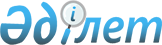 Об организации общественных работ в 2012 году
					
			Утративший силу
			
			
		
					Постановление акимата города Приозерск Карагандинской области от 13 января 2012 года N 1/1. Зарегистрировано Управлением юстиции города Балхаш Карагандинской области 25 января 2012 года N 8-4-265. Утратило силу  постановлением акимата города Приозерск Карагандинской области от 8 февраля 2013 года N 04/11      Сноска. Утратило силу постановлением акимата города Приозерск Карагандинской области от 08.02.2013 N 04/11 (вводится в действие со дня его первого официального опубликования).

      В соответствии со статьей 31 Закона Республики Казахстан от 23 января 2001 года "О местном государственном управлении и самоуправлении в Республике Казахстан", статьей 20 Закона Республики Казахстан от 23 января 2001 года "О занятости населения", "Правилами организации и финансирования общественных работ", утвержденными постановлением Правительства Республики Казахстан от 19 июня 2001 года N 836 "О мерах по реализации Закона Республики Казахстан от 23 января 2001 года "О занятости населения", акимат города Приозерск ПОСТАНОВЛЯЕТ:



      1. Утвердить перечень предприятий, организаций, учреждений города Приозерск, организующих общественные работы на 2012 год, виды и объемы работ, источник финансирования и срок участия согласно приложению.



      2. Утвердить следующий размер оплаты труда граждан:

      1) направленным на общественные работы, за исключением безработных, направленных на общественные работы в коммунальное государственное предприятие "Управление жилищно-коммунального реформирования" в размере одной минимальной заработной платы в месяц;

      2) направленным на общественные работы, в коммунальное государственное предприятие "Управление жилищно-коммунального реформирования" в размере полторы минимальной заработной платы в месяц.



      3. Государственному учреждению "Отдел занятости и социальных программ города Приозерск" (Битин Б.Е.) заключить с работодателями типовые договора с указанием конкретных условий выполнения общественных работ.



      4. Признать утратившими силу постановления акимата города Приозерск от 9 марта 2011 года N 5/15 "Об организации общественных работ в 2011 году" (зарегистрированное в Реестре государственной регистрации нормативных правовых актов за N 8-4-225 от 16 марта 2011 года, опубликованное в газете "Приозерский вестник" N 6 (215) от 18 марта 2011 года), от 17 августа 2011 года N 28/1 "О внесении изменений и дополнения в постановление акимата города Приозерск от 9 марта 2011 года N 5/15 "Об организации общественных работ в 2011 году" (зарегистрированное в Реестре государственной регистрации нормативных правовых актов за N 8-4-240 от 7 сентября 2011 года, опубликованное в газете "Приозерский вестник" N 17 (226) от 9 сентября 2011 года).



      5. Контроль за исполнением настоящего постановления возложить на заместителя акима города Приозерск Казиеву Б.А.



      6. Настоящее постановление вводится в действие со дня его первого официального опубликования.      Аким города Приозерск                      Е. Утешев

Приложение к постановлению

акимата города Приозерск

от 13 января 2012 года N 1/1 

Перечень предприятий, организаций, учреждений города Приозерск, организующих общественные работы на 2012 год
					© 2012. РГП на ПХВ «Институт законодательства и правовой информации Республики Казахстан» Министерства юстиции Республики Казахстан
				N п/пНаименование организацийВиды работИсточник финансированияОбъем работ, тенгеСрок участия, месяц1234561Государственное учреждение "Аппарат акима города Приозерск Карагандинской области"Курьерская работа, обработка, размножение и рассылка документовБюджет города Приозерск34878022Коммунальное государственное предприятие "Управление жилищно-коммунального реформирования"Благоустройство, санитарная очистка города и озеленениеБюджет города Приозерск418536023Государственное учреждение "Приозерская городская библиотека"Курьерская работа, обработка, размножение и рассылка документовБюджет города Приозерск20926824Приозерское отделение филиала Государственного центра по выплате пенсий Карагандинской области N 0805 Курьерская работа, обработка, размножение и рассылка документовБюджет города Приозерск13951225Государственное учреждение "Налоговый Департамент по Карагандинской области Налоговое управление по городу Приозерск"Работа с населением, доставка уведомлений и квитанций по уплате налогов, обработка, размножение и рассылка документовБюджет города Приозерск34878026Государственное учреждение "Департамент статистики Карагандинской области Управление статистики города Приозерск"Курьерская работа, обработка, размножение и рассылка документов, работа интервьюераБюджет города Приозерск13951227Государственное учреждение "Управление архивов и документации Карагандинской области Государственный архив города Приозерск"Курьерская работа, обработка, размножение и рассылка документовБюджет города Приозерск13951228Государственное учреждение "Казахская средняя общеобразовательная школа N 1 города Приозерск"Курьерская работа, обработка, размножение и рассылка документовБюджет города Приозерск20926829Государственное учреждение "Комплекс школа - детский сад N 2 города Приозерск"Курьерская работа, обработка, размножение и рассылка документовБюджет города Приозерск209268210Государственное учреждение "Отдел финансов города Приозерск"Курьерская работа, обработка, размножение и рассылка документов, инвентаризация объектов коммунальной собственностиБюджет города Приозерск209268211Приозерский территориальный отдел судебных исполнителей Департамента по исполнению судебных актов Карагандинской областиРазноска извещений по исполнительным инстанциямБюджет города Приозерск209268212Государственное учреждение "Аппарат Приозерского городского Маслихата"Курьерская работа, обработка, размножение и рассылка документовБюджет города Приозерск209268213Государственное учреждение "Приозерская городская территориальная инспекция Комитета государственной инспекции в агропромышленном комплексе Министерства сельского хозяйства Республики Казахстан"Курьерская работа, обработка, размножение и рассылка документов, учет и регистрация движения сельскохозяйственных животныхБюджет города Приозерск139512214Государственное учреждение "Отдел по чрезвычайным ситуациям города Приозерска Департамента по чрезвычайным ситуациям Карагандинской области Министерства по чрезвычайным ситуациям Республики Казахстан"Курьерская работа, обработка, размножение и рассылка документовБюджет города Приозерск209268215Государственное учреждение "Управление государственного санитарно- эпидемиологического надзора по городу Приозерск" Департамента комитета государственного санитарно-эпидемиологического надзора Министерства здравоохранения Республики Казахстан по Карагандинской областиКурьерская работа, обработка, размножение и рассылка документовБюджет города Приозерск209268216Государственное учреждение "Отдел занятости и социальных программ города Приозерск"Курьерская работа, обработка, размножение и рассылка документов, подворный обход с целью выявления граждан, имеющих право на социальные выплаты, уточнение социальной карты города, санитарная очистка и благоустройство прилегающей территорииБюджет города Приозерск558048217Приозерский городской суд Карагандинской областиКурьерская работа, обработка, размножение и рассылка документов, разноска извещений и уведомленийБюджет города Приозерск348780218Управление Юстиции города Балхаш Карагандинской области служба ЗАГС N 2Работа с компьютерной базой, работа с архивными документамиБюджет города Приозерск69756219Государственное учреждение "Отдел внутренней политики города Приозерск"Курьерская работа, обработка, размножение и рассылка документовБюджет города Приозерск209268220 Государственное учреждение "Отдел образования, физической культуры и спорта города Приозерск"Курьерская работа, обработка, размножение и рассылка документовБюджет города Приозерск209268221Департамент уголовно исполнительной системы по Карагандинской областиКурьерская работа, обработка, размножение и рассылка документов, повестокБюджет города Приозерск209268222Государственное учреждение "Отдел строительства, архитектуры и градостроительства города Приозерск"Курьерская работа, обработка, размножение и рассылка документовБюджет города Приозерск209268223Государственное учреждение "Отдел земельных отношений города Приозерск"Курьерская работа, обработка, размножение и рассылка документов, инвентаризация объектовБюджет города Приозерск209268224Государственное учреждение "Отдел культуры и развития языков города Приозерск"Курьерская работа, обработка, размножение и рассылка документовБюджет города Приозерск209268225Государственное учреждение "Отдел предпринимательства города Приозерск"Курьерская работа, обработка, размножение и рассылка документовБюджет города Приозерск209268226Государственное учреждение "Отдел сельского хозяйства и ветеринарии города Приозерск"Курьерская работа, обработка, размножение и рассылка документовБюджет города Приозерск209268227Филиал города Приозерск республиканского государственного учреждения "Центр обслуживания населения Карагандинской области" Комитета по контролю автоматизации государственных услуг и координации деятельности Центров обслуживания населения Министерства связи и информации Республики КазахстанКомпьютерная база, курьерская работа, обработка, размножение и рассылка документовБюджет города Приозерск209268228Государственное учреждение "Отдел экономики и бюджетного планирования города Приозерск"Курьерская работа, обработка, размножение и рассылка документовБюджет города Приозерск209268229Коммунальное государственное казенное предприятие "Ясли-сад "Айналайын" акимата города Приозерск отдела образования, физической культуры и спорта города Приозерск"Курьерская работа, обработка, размножение и рассылка документовБюджет города Приозерск209268230Коммунальное государственное казенное предприятие "Ясли-сад "Балбөбек" акимата города Приозерск отдела образования, физической культуры и спорта города Приозерск"Курьерская работа, обработка, размножение и рассылка документовБюджет города Приозерск139512231Приозерский земельно-кадастровый филиал Карагандинского дочернего Государственного предприятия на праве хозяйственного ведения Республиканского Государственного предприятия "Государственный научно-производственный центр земельных ресурсов и землеустройства" агентства Республики Казахстан по управлению земельными ресурсамиКурьерская работа, обработка, размножение и рассылка документовБюджет города Приозерск174390232Государственное учреждение "Отдел жилищно-коммунального хозяйства, пассажирского транспорта и автомобильных дорог города Приозерск"Курьерская работа, обработка, размножение и рассылка документовБюджет города Приозерск279024233Коммунальное государственное казенное предприятие "Школа искусств и спорта" акимата города Приозерск отдела образования, физической культуры и спорта города Приозерск"Курьерская работа, обработка, размножение и рассылка документовБюджет города Приозерск209268234Прокуратура города ПриозерскКурьерская работа, обработка, размножение и рассылка документовБюджет города Приозерск3487802354-отдел Департамента внутренних дел Карагандинской областиКурьерская работа, обработка, размножение и рассылка документовБюджет города Приозерск69756236Государственное учреждение "Центр занятости города Приозерск"Курьерская работа, обработка, размножение и рассылка документовБюджет города Приозерск2092682Всего:11823642